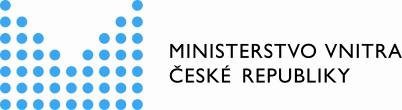 Příloha č. 5 - Popis architektury a infrastruktury EKIS MV a ISoSSČeská republika – Ministerstvo vnitraObsahHistorie EKIS MV a ISoSSxxxEKIS MV a ISoSS byly na základě vyhlášky č. 205/2016 Sb. určeny za významné informační systémy (VIS)  a jsou provozovány v souladu s požadavky zákona č. 181/2014 Sb., o kybernetické bezpečnosti a jeho prováděcí vyhlášky č. 82/2018 Sb. Na základě požadavků na VIS dle tohoto zákona proběhla pod vedením OKB v letech 2016 až 2017 analýza bezpečnostních rizik výše uvedených systémů a následně v letech 2018 až 2020 postupná implementace požadovaných bezpečnostních opatření.Architektura systémůMotivační architektura – směřováníPřehled systémů a vazebSystém EKIS MVSystém ISoSSInfrastrukturní architekturaObecný popisParametry HostinguSíťová architekturaMonitoringZálohováníZajištění infrastruktury a datového centraZkratky a pojmyPožadavky na rozvoj systémů (architektonická minima)